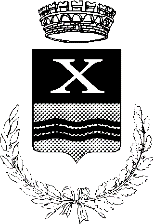 Allegato 6INTERVENTO "IMPRENDIAMO" PER LA CREAZIONE DI START UP D'IMPRESAINIZIATIVA IMPRENDITORIALE – SCHEDA DI SINTESISOGGETTO PROPONENTERAGIONE/DENOMINAZIONE SOCIALE ( BARRARE LA CASELLA CORRISPONDENTE )SOCI PERSONE FISICHEL’INTERVENTO PROPOSTOSETTORE DI INTERVENTO (barrare la casella  SERVIZI INNOVATIVI 2.0, ICT (INFORMATION COMUNICATION TECHNOLOGY); 	 TURISMO E VALORIZZAZIONE DEL TERRITORIO;  RICERCA E/O COMMERCIO N SETTORI INNOVATIVI E TECNOLOGIA E SICUREZZA; 	 RISPARMIO ENERGETICO ED ENERGIE RINNOVABILI E TUTELA DELL’AMBIENTE; 	 ATTIVITÀ DI TRASFORMAZIONE E COMMERCIALIZZAZIONE DI PRODOTTI AGRICOLI NEI LIMITI DEL REG. CE 1998/2006; 	 SERVIZI ALLA PERSONA, ATTIVITÀ DI SALVAGUARDIA DELLA SALUTE E DEL BENESSERE PSICOFISICO; 	 ATTIVITÀ ARTIGIANE SECONDO I CRITERI DEFINITI DALLA L. 08/08/1985, N. 443, ARTE E DESIGN;	  SERVIZI ALLE IMPRESE; 	 ATTIVITÀ ENO GASTRONOMICHE;  	 COMMERCIO; 	 SERVIZI PER IL SOCIALE, SERVIZI CULTURALI E RICREATIVI;ATTIVITÀ PREVISTA(indicare l’attività prevista)LOCALIZZAZIONE DELL’INTERVENTOSEDE LEGALE (PRESUNTA IN CASO DI IMPRESA DA COSTITUIRE)TITOLO GIURIDICO DI DISPONIBILITA’NOTE (EVENTUALI ULTERIORI DESCRIZIONI ________________________________________________________________________________________________________________________________________________________________________________________________________________________________________________________________________________________________________________________________________________________________________________________________________________________________________________________________________________________________________________________________________________________________________________________________________________________POSTI DI LAVORO CREATI (U.L.A.)In caso di società/cooperativeRUOLI IMPRENDITORIALIIn caso di ditte individualiCONTRIBUTO RICHIESTO SULLE SPESE PRESENTATEFORMA GIURIDICAFORMA GIURIDICA□□□□□□□DittaDittaSncSasSrlSpACooperativaCooperativaIN CASO DI IMPRESA COSTITUITAIN CASO DI IMPRESA COSTITUITAIN CASO DI IMPRESA COSTITUITAIN CASO DI IMPRESA COSTITUITAIN CASO DI IMPRESA COSTITUITAIN CASO DI IMPRESA COSTITUITADATA DI COSTITUZIONEDATA DI COSTITUZIONE__ / __ / ______ / __ / ______ / __ / ____CAPITALE SOCIALE SOTTOSCRITTOCAPITALE SOCIALE SOTTOSCRITTO€ 0,00€ 0,00di cui versatodi cui versatodi cui versato€ 0,00PARTITA IVA / CODICE FISCALEPARTITA IVA / CODICE FISCALEISCRIZIONE CCIAA DIN° ISCRIZIONEN° ISCRIZIONEDATADATA(indicare provincia)N° ISCRIZIONEN° ISCRIZIONEDATADATA(indicare provincia)DATA DIRESIDENZA ALRIPARTIZIONE CAPITALERIPARTIZIONE CAPITALERIPARTIZIONE CAPITALEN.NOMECOGNOMECOGNOMEDATA DI__/__/____SOCIALESOCIALEN.NOMECOGNOMECOGNOMENASCITA__/__/____SOCIALESOCIALENASCITACOMUNE€%COMUNE€%123456TOTALE CAPITALE SOCIALE SOTTOSCRITTO DA PERSONE FISICHETOTALE CAPITALE SOCIALE SOTTOSCRITTO DA PERSONE FISICHETOTALE CAPITALE SOCIALE SOTTOSCRITTO DA PERSONE FISICHETOTALE CAPITALE SOCIALE SOTTOSCRITTO DA PERSONE FISICHETOTALE CAPITALE SOCIALE SOTTOSCRITTO DA PERSONE FISICHETOTALE CAPITALE SOCIALE SOTTOSCRITTO DA PERSONE FISICHE€%SOCI AZIENDESOCI AZIENDEDATA DIDATA DISEDE LEGALECAPITALE SOCIALECAPITALE SOCIALECAPITALE SOCIALERAGIONE SOCIALERAGIONE SOCIALEPARTITA IVADATA DIDATA DISEDE LEGALESOTTOSCRITTOSOTTOSCRITTORAGIONE SOCIALERAGIONE SOCIALEPARTITA IVACOSTITUZIONECOSTITUZIONECOSTITUZIONESOTTOSCRITTOSOTTOSCRITTOCOSTITUZIONECOSTITUZIONECOSTITUZIONECOMUNE€%%COMUNE€%%TOTALE CAPITALE SOCIALE SOTTOSCRITTO DA AZIENDETOTALE CAPITALE SOCIALE SOTTOSCRITTO DA AZIENDETOTALE CAPITALE SOCIALE SOTTOSCRITTO DA AZIENDE€%TOTALE CAPITALE SOCIALE€100%LEGALE RAPPRESENTANTECODICE FISCALENOMENOMECOGNOMETELFAXE‐MAILE‐MAILINDIRIZZO INVIO CORRISPONDENZA (indicare se diverso dalla sede legale)INDIRIZZO INVIO CORRISPONDENZA (indicare se diverso dalla sede legale)INDIRIZZO INVIO CORRISPONDENZA (indicare se diverso dalla sede legale)INDIRIZZO INVIO CORRISPONDENZA (indicare se diverso dalla sede legale)INDIRIZZO INVIO CORRISPONDENZA (indicare se diverso dalla sede legale)INDIRIZZO INVIO CORRISPONDENZA (indicare se diverso dalla sede legale)COMUNECOMUNEPROVCAPVIA/PIAZZAVIA/PIAZZAN.CODICEATECO ‘07DESCRIZIONEATECO ‘07COMUNE COMUNE PROVCAPCAPCAPVIA/PIAZZAVIA/PIAZZAN.N.TELFAXFAXFAXE‐MAILE‐MAILE‐MAILSEDE OPERATIVA (PRESUNTA IN CASO DI IMPRESA DA COSTITUIRE)SEDE OPERATIVA (PRESUNTA IN CASO DI IMPRESA DA COSTITUIRE)SEDE OPERATIVA (PRESUNTA IN CASO DI IMPRESA DA COSTITUIRE)SEDE OPERATIVA (PRESUNTA IN CASO DI IMPRESA DA COSTITUIRE)SEDE OPERATIVA (PRESUNTA IN CASO DI IMPRESA DA COSTITUIRE)SEDE OPERATIVA (PRESUNTA IN CASO DI IMPRESA DA COSTITUIRE)SEDE OPERATIVA (PRESUNTA IN CASO DI IMPRESA DA COSTITUIRE)SEDE OPERATIVA (PRESUNTA IN CASO DI IMPRESA DA COSTITUIRE)SEDE OPERATIVA (PRESUNTA IN CASO DI IMPRESA DA COSTITUIRE)COMUNE di DECIMOMANNUCOMUNE di DECIMOMANNUCOMUNE di DECIMOMANNU□□□□□□□□□□VIA/PIAZZAVIA/PIAZZAVIA/PIAZZAN.N.N.AREA/CONSORZIOAREA/CONSORZIOAREA/CONSORZIOLOTTO N.LOTTO N.LOTTO N.LOTTO N.LOTTO N.INDUSTRIALE DIINDUSTRIALE DIINDUSTRIALE DIDESCRIZIONE IMMOBILE/LABORATORIO/LOCALE COMMERCIALEDESCRIZIONE IMMOBILE/LABORATORIO/LOCALE COMMERCIALEDESCRIZIONE IMMOBILE/LABORATORIO/LOCALE COMMERCIALEDESCRIZIONE IMMOBILE/LABORATORIO/LOCALE COMMERCIALEDESCRIZIONE IMMOBILE/LABORATORIO/LOCALE COMMERCIALEDESCRIZIONE IMMOBILE/LABORATORIO/LOCALE COMMERCIALEDESCRIZIONE IMMOBILE/LABORATORIO/LOCALE COMMERCIALEDESCRIZIONE IMMOBILE/LABORATORIO/LOCALE COMMERCIALEDESCRIZIONE IMMOBILE/LABORATORIO/LOCALE COMMERCIALETIPOLOGIATIPOLOGIATIPOLOGIATIPOLOGIADESCRIZIONEDESCRIZIONEDESCRIZIONESUPERFICIE (MQ.)SUPERFICIE (MQ.)SUPERFICIE (MQ.)SUPERFICIE (MQ.)□□□□PROPRIETÀLOCAZIONECOMODATO D’USOALTRO (SPECIFICARE)NOME E COGNOMEMANSIONESOCIO LAVORATORE N. 1SOCIO LAVORATORE N. 2SOCIO LAVORATORE N. 3SOCIO LAVORATORE N. 4SOCIO LAVORATORE N. 5SOCIO LAVORATORE N. 6SOCIO LAVORATORE N. 7SOCIO LAVORATORE N. 8SOCIO LAVORATORE N. 9DIPENDENTI/COLLABORATORIDIPENDENTI/COLLABORATORINOME E COGNOMEMANSIONEDIPENDENTE N. 1DIPENDENTE N. 2DIPENDENTE N. 3DIPENDENTE N. 4DIPENDENTE N. 5DIPENDENTE N. 6TOTALE U.L.A.TITOLARENOME: ____________________COGNOME: ______________________COGNOME: ______________________DIPENDENTI/COLLABORATORIDIPENDENTI/COLLABORATORINOME E COGNOMEMANSIONETIPOLOGIACONTRATTODIPENDENTE N. 1DIPENDENTE N. 2DIPENDENTE N. 3DIPENDENTE N. 4DIPENDENTE N. 5DIPENDENTE N. 6TOTALE U.L.A.TOTALE SPESEPERCENTUALE DI CONTRIBUTO RICHIESTAPERCENTUALE DI CONTRIBUTO RICHIESTAPERCENTUALE DI CONTRIBUTO RICHIESTAPERCENTUALE DI CONTRIBUTO RICHIESTAPERCENTUALE DI CONTRIBUTO RICHIESTAPERCENTUALE DI CONTRIBUTO RICHIESTAPERCENTUALE DI CONTRIBUTO RICHIESTAPERCENTUALE DI CONTRIBUTO RICHIESTAPERCENTUALE DI CONTRIBUTO RICHIESTAPERCENTUALE DI CONTRIBUTO RICHIESTACONTRIBUTO INAPPORTO MEZZIPRESENTATE(barrare la casella corrispondente)(barrare la casella corrispondente)(barrare la casella corrispondente)(barrare la casella corrispondente)(barrare la casella corrispondente)(barrare la casella corrispondente)(barrare la casella corrispondente)(barrare la casella corrispondente)(barrare la casella corrispondente)(barrare la casella corrispondente)VALORE ASSOLUTOPROPRI€ 0,007067646158555249464340€ 0,00€ 0,00